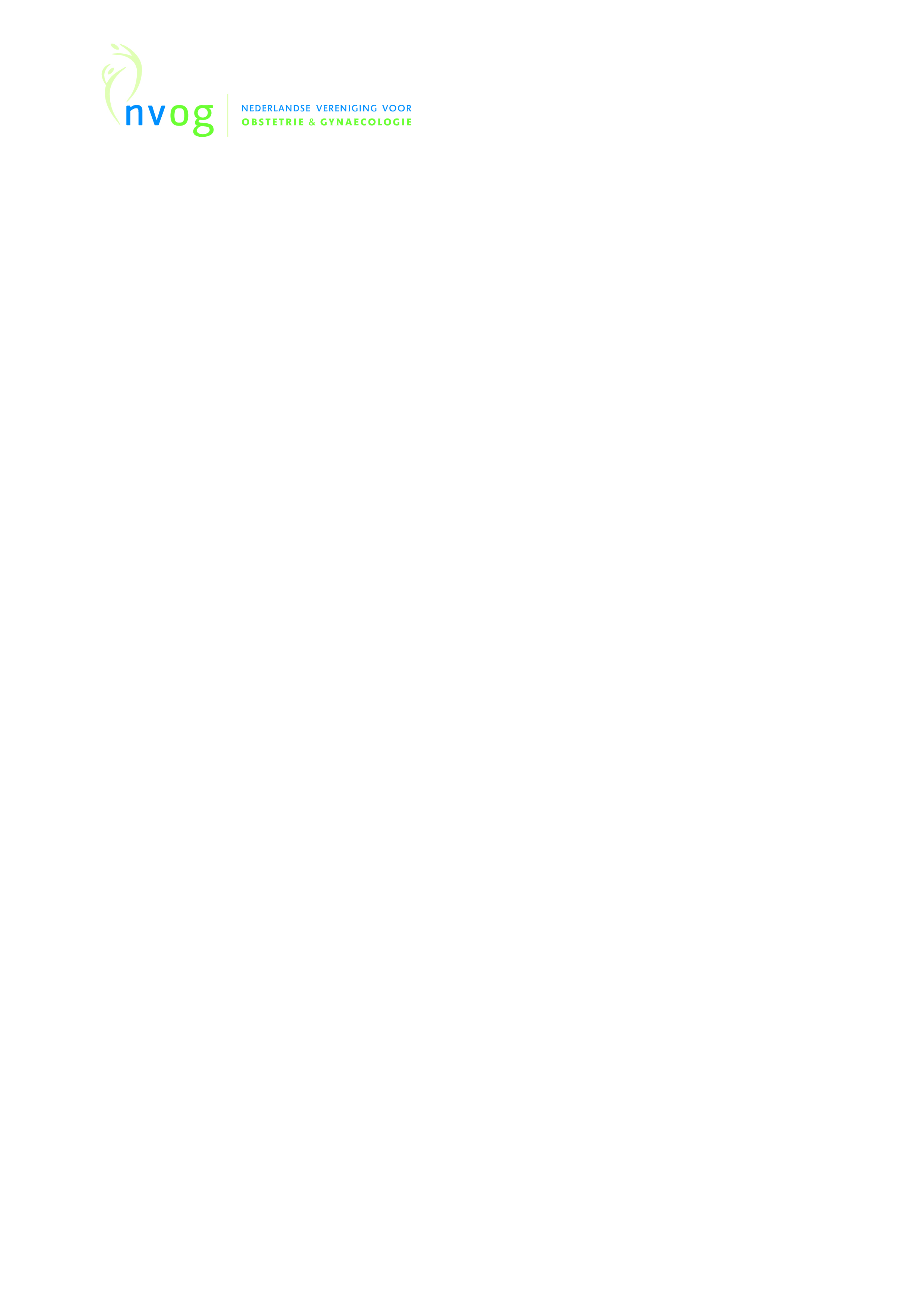   Per 01-01-2021 zal de contributie voor de aios verlaagd worden naar slechts 10 euro.Werkgroep/SIGKosten per jaarSIG Andrologie 25,00SIG Anticonceptie30,00SIG ART22,00SIG Fertiliteitspreservatie en NNF20,00SIG Gameetdonatie20,00SIG Jonge zwangerschap11,34SIG Kindergynaecologie en EndocrinologieSIG Menopauze50,00SIG Reproductieve Chirurgie Endometriose25,00TubaclubWerkgroep AdhesiepreventieWerkgroep Bekkenbodem125,00Werkgroep Cervix Uteri20,00Werkgroep Foetale Echoscopie11,50Werkgroep Gynaecologische Endoscopie35,00Werkgroep Historie30,00Werkgroep Infectieziekten10,00Werkgroep International Safe Motherhood and Reproductive Heath50,00Werkgroep Kinder- en Adolescentengynaecologie100,00Werkgroep Klinische Verloskunde55,00Werkgroep obstetrische anesthesie Werkgroep Oncologische Gynaecologie35,00Werkgroep Perinatologie en Maternale ziekten25,00Werkgroep Prenatale Diagnostiek en foetale therapieWerkgroep Reprod. GeneticaWerkgroep seksualiteit en gynaecologische kankerWerkgroep Tromfoblasttumoren